« CONSTRUIESTE CU NOI» S.R. L. 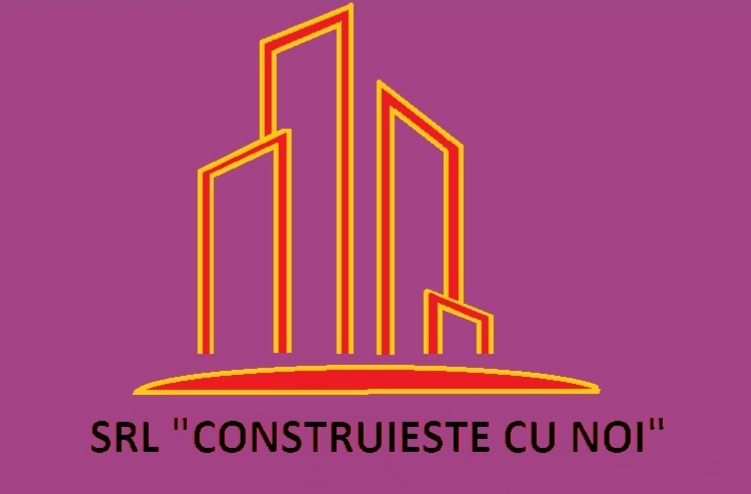 MUN. BALTI, STR.VICTORIEI 51C/F: 1006602008719TVA: 1202516C/D: MD30AG000000002251730203C/B: AGRNMD2X750B.C «MOLDOVA-AGROINDBANK» S.A. FIL.BALTIDIRECTOR BORET ROMANTEL:069160604              Вибролитые изделия         Вибропрессованные изделия   Строительные блоки «Фортан»Предоставляем услуги по доставке продукции. Кран манипулятор. Тел.:069160604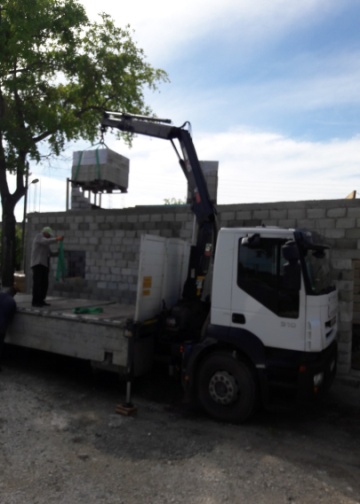 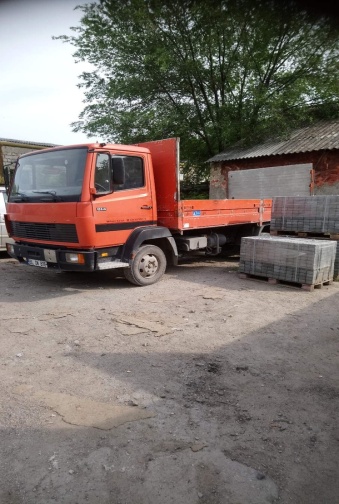 №ФотоНазваниеТолщина в ммКол-во штук в м²Вес 1 м² в кгРазмер в смЦена за 1 м² без цветаЦена за 1 м² в цвете1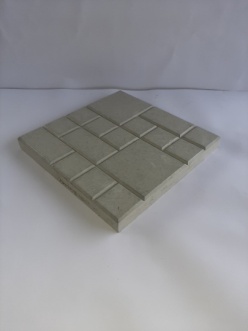 «Сетка»25В 1м-16 шт5525/251501602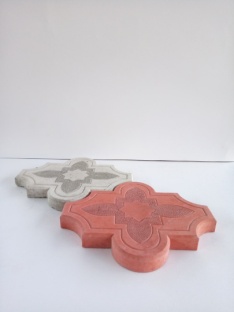 «Клевер»2528      5528/141501603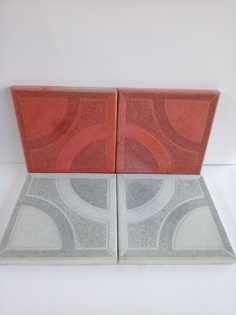 «Квадрат 25»25165525/251501604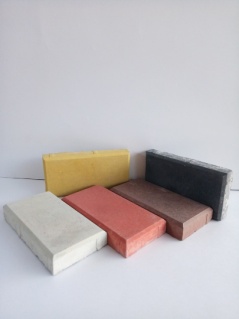 «Кирпич»30506610/201601705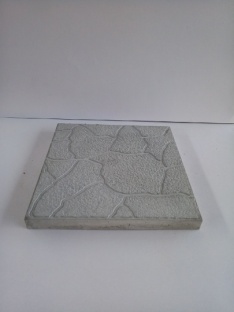 «Паутина»30116630/301601706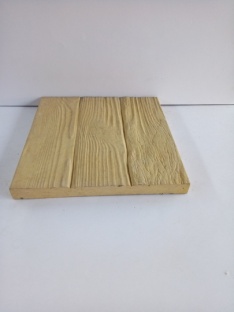 «Доска»30116630/301601707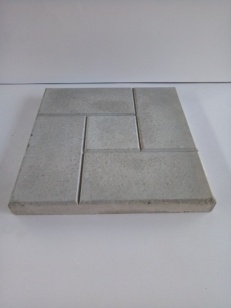 «Калифорния»30116630/301601708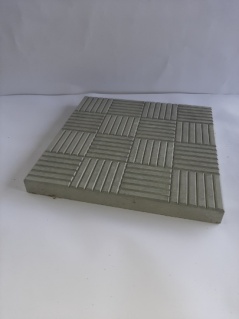 «Шоколадка»30116630/301601709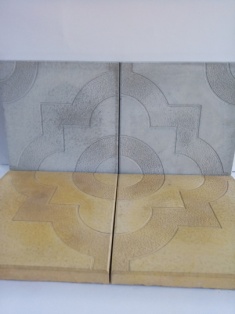 «Фантазия»30116630/3016017010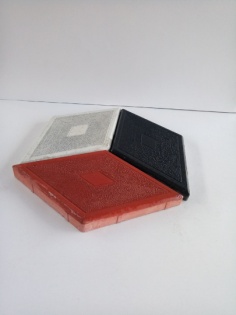 «Ромб»30306619/32,516017011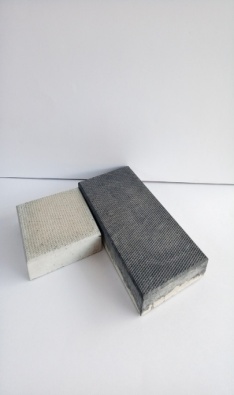 «Кирпич рифлёный»  3532647812,5/2512,5/12,517018012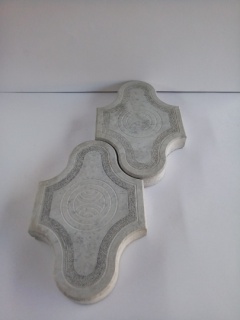 «Рокко»35258229,5/29,517018013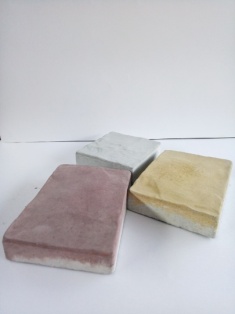 «Брук вест»4020,79014/1514/19,517518514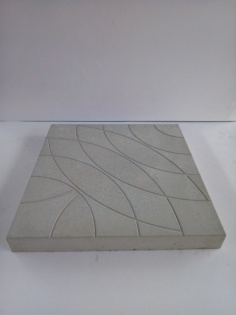 «Волны»408,1610035/3517518515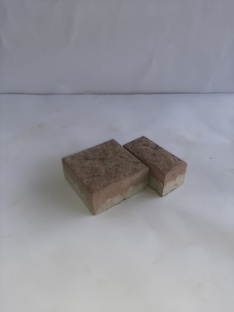 «Классика новая»4080+4010010/1010/519020016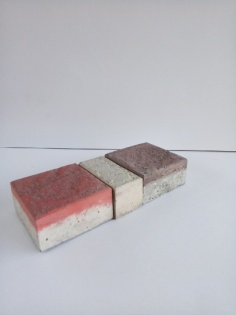 «Классика»4580+4010010/1010/519020017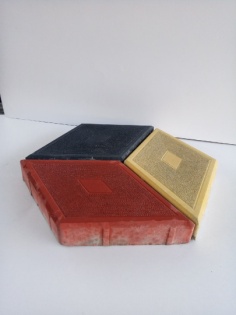 «Ромб»453010019/32,518019018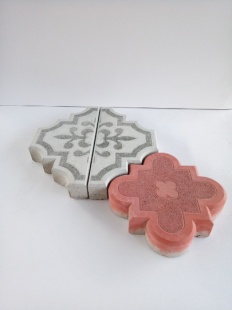 «Ориент»4511/1110030/20180190 19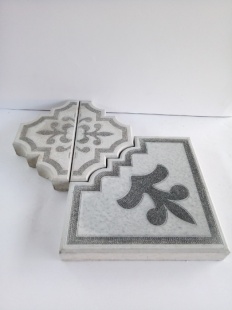 «Ориент2»4511/2,710030/3018019020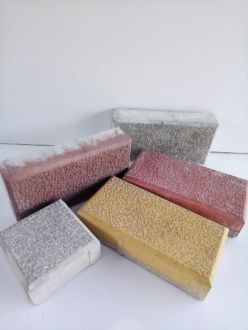 «Антик»4550/10010010/2010/1018019021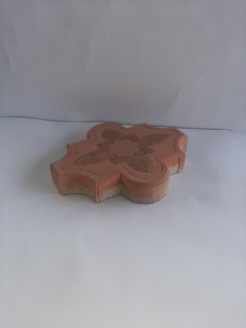 «Клевер»452810028/1418019022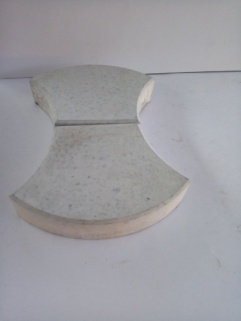 «Топор»503212024/1719020023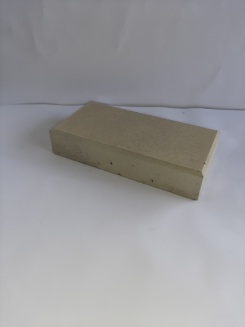 «Кирпич»503212012,5/2519020024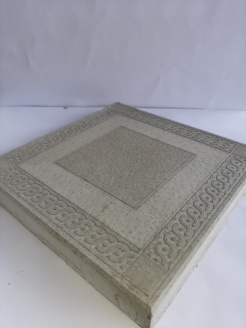 «Готика»50По 1 шт.40/40354025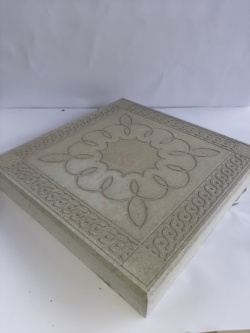 «Цветок»50По 1 шт.40/40354026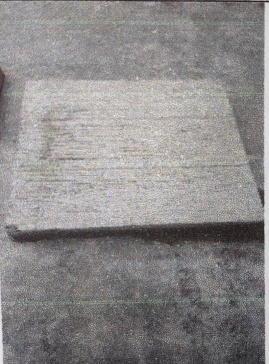 «Доска 2»50По 1 шт.40/40354027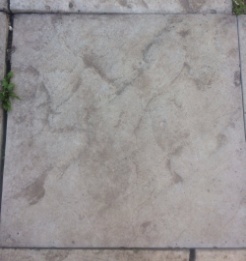 «Мрамор»50По 1 шт.45/45607028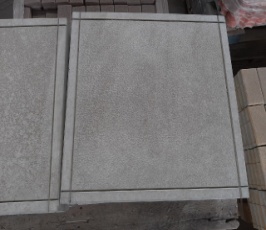 «Плита 55»50По 1 шт.55/55758529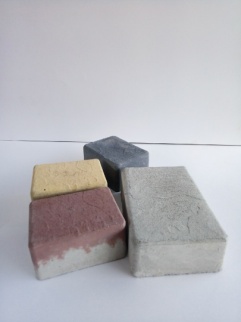 «Брусчатка Римская»6048/9613018/129/1220021030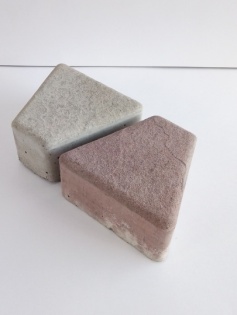 «Брусчатка Римская 2»6020021031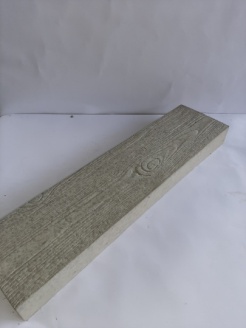 «Доска 3»601113015/6020021032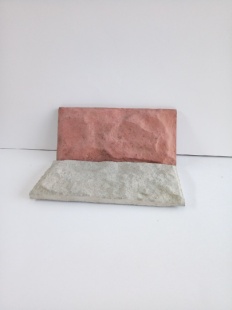 «Фасадка 1»25304513/2714015033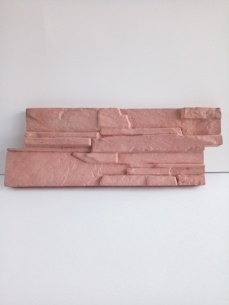 «Фасадка 2 сланец»35115548/1916017034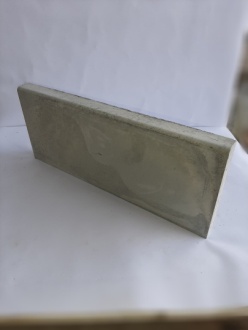 «Бордюр 4»40В 1 м-2 шт.1620/50607035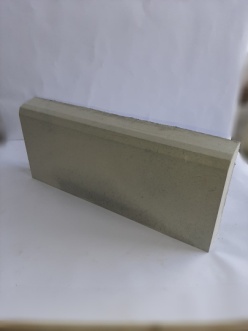 «Бордюр 7»70В 1 м-2 шт.3020/50708036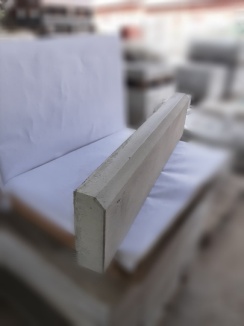 «Бордюр 8»80По 1 шт.501м/22/810012037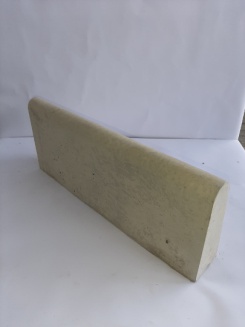 «Бордюр поребрик»70В 1 м-2 шт.20/50708038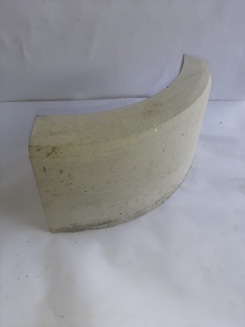 «Бордюр кольцо»70По 1 шт.48/62405039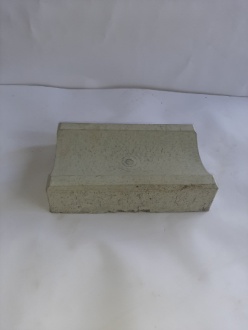 «Отлив»60В 1м-4 шт.25/16708040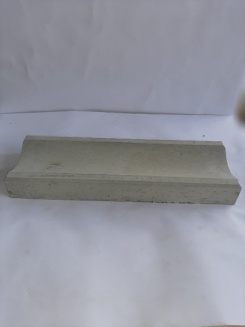 «Отлив2»60В 1м-2шт.50/16708041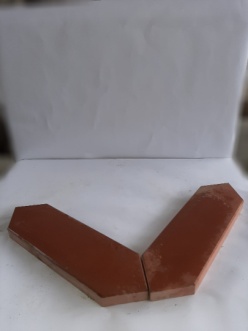 «Полоса вкладыш»По 1 шт.12/4261042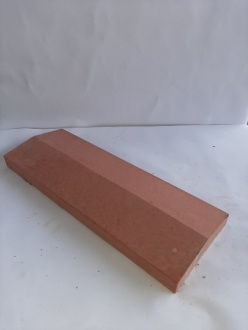 «Конёк1»По 1шт.18/50303543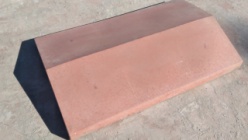 «Конёк2»По 1 шт.30/49505544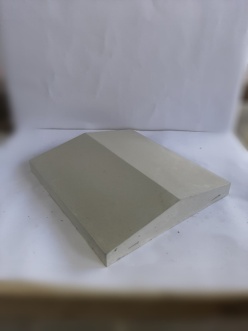 «Конёк3»По 1 шт.35/39505545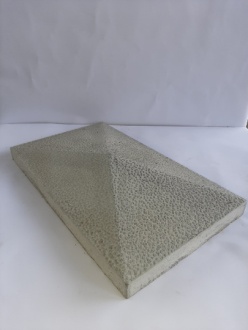 «Крышка1»По 1 шт.27/47506046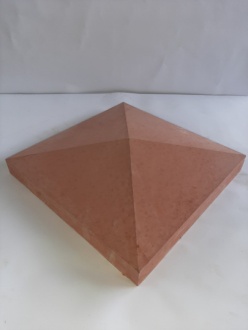 «Крышка2»По 1 шт.30/30506047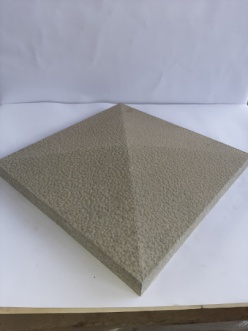 «Крышка3»По 1 шт.39/39506048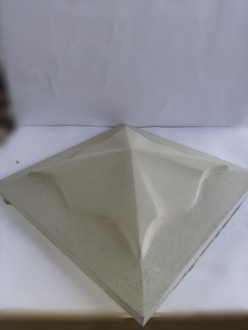 «Крышка4»По 1 шт.45/45708049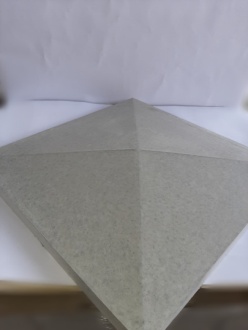 «Крышка5»По  1шт.49/49708050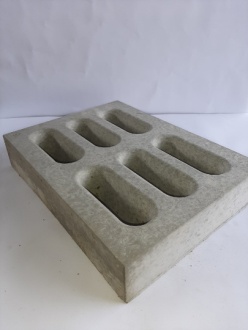 «Решётка»80По 1шт.31/406051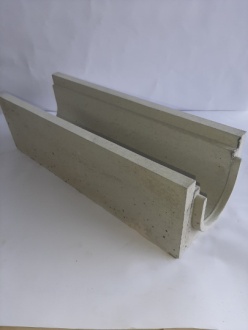 «Ливнёвка»В 1м-2шт.17/5012013052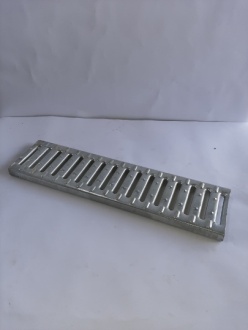 «Решётка для ливнёвки»По 1 шт.13/5010053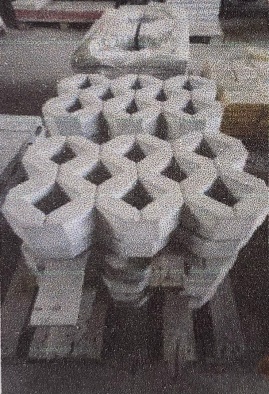 «Соты»100По 1 шт.60/406554555657585960№ФотоНазваниеТолщина в ммКоличество штук в 1 м² Вес 1 м² в кгРазмер в смЦена за 1 м² без цветаЦена за 1 м² в цвете1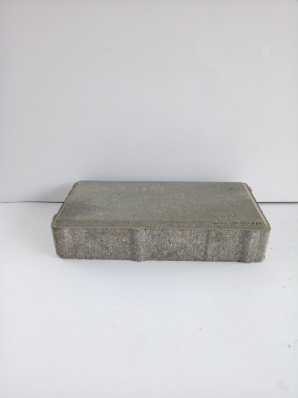 «Кирпич»40509010/20155165
170(жёлтый)2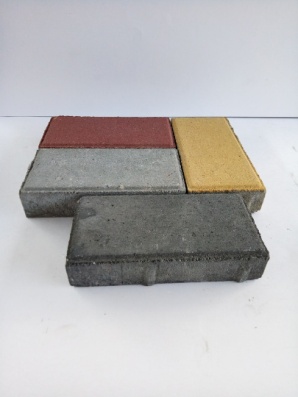 «Кирпич»455010010/20180190200(жёлтый)3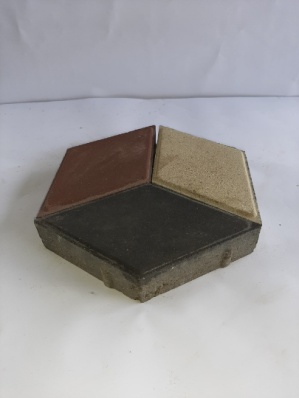 «Ромб»455710024,5/14180190
200(жёлтый) 4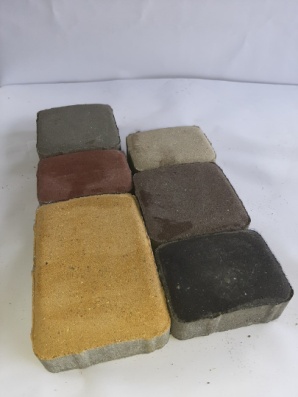 «Насталит»45461009/1212/1212/18180190120(жёлтый)5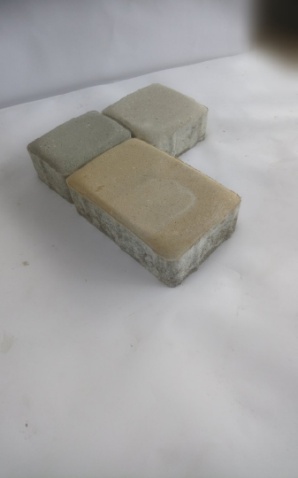 «Насталит»60461309/1212/1212/18200210220(жёлтый)6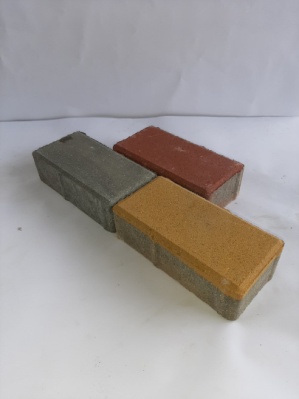 «Кирпич»605013010/20200210220(жёлтый)7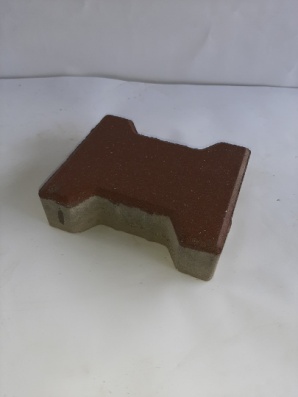 «Катушка»6035,713014/20200210220(жёлтый)8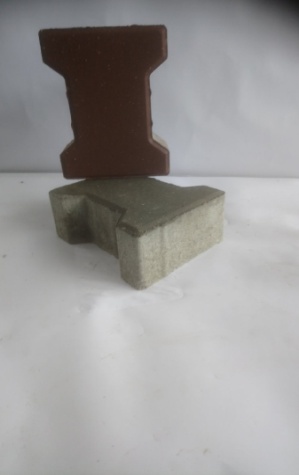 «Катушка»8035,716514/202302409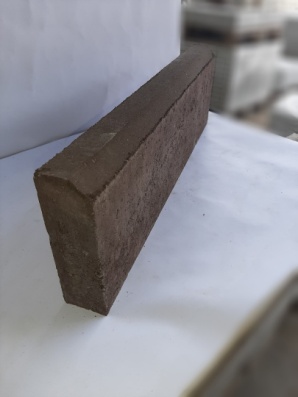 «Бордюр 6»60По 1м.6/18/60657510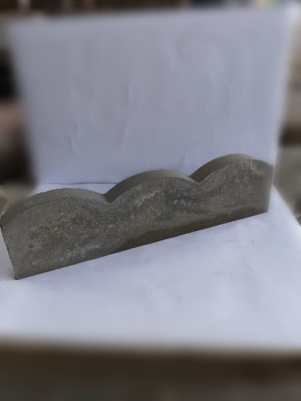 «Бордюр Волна»50По 1 шт.5/16/65607011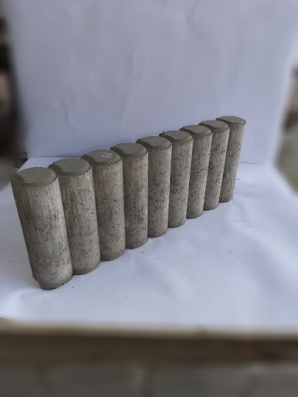 «Бордюр  столбики»70По 1шт.7/21/53708012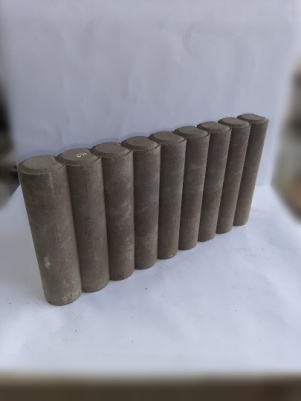 «Бордюр столбики 2»70По 1 шт.7/27/53809013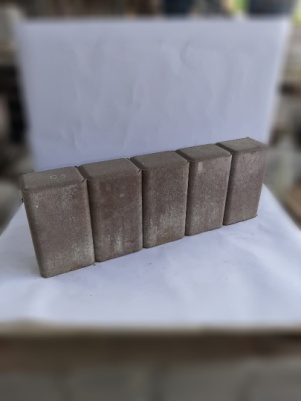 «Бордюр кирпич»90По 1 шт.9/27/609010014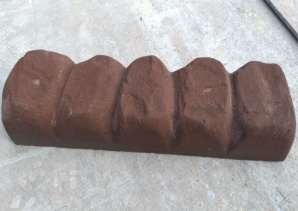 «Бордюр прямой»По 1 шт.50607015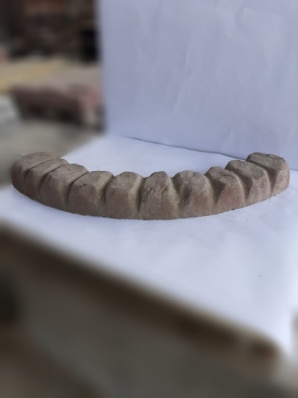 «Бордюр круг»По 1 шт.Ø90708016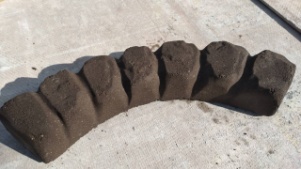 «Бордюр круг 2»По 1 шт.Ø65607017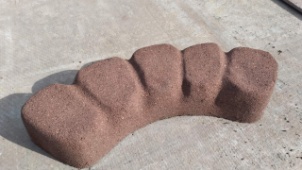 «Бордюр круг 3»По 1 шт.Ø405060№ФотоНазваниеТолщина стенки в ммРазмер в ммКоличество штук в 1 м³Вес 1 шт. в кгЦена за 1 м³  без цветаЦена за 1 м³ в цвете 1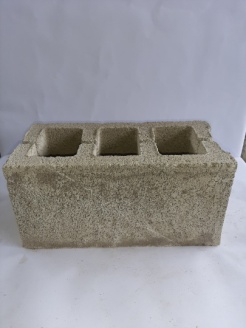 «Фортан»30195/195/39566 шт.187002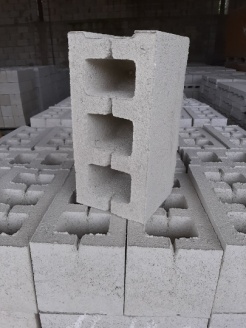 «Фортан»40195/195/39566 шт.207503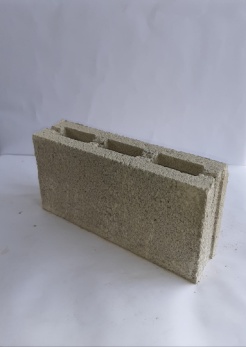 «Половинка 10»30100/195/395128 шт.108004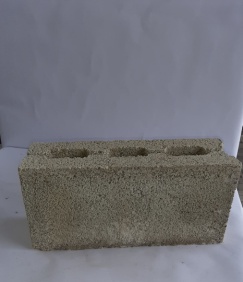 «Половинка 12»40120/195/395104 шт.148505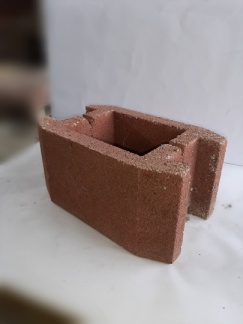 «Элемент столба»35250/195/395По шт.1620256789